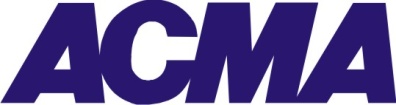 (Western Region)Conference on    “Supply Chain – Navigating Challenges & Opportunities”    13th August, 2024: 0900 – 1730 hrs. (In-Person)Hyatt Regency Pune Hotel & Residences, Weikfield It Park, Nagar Road, PuneProgramme0930 hrs -1000 hrs   Registration &  Breakfast1000 hrs – 1130 hrsInaugural Session :Lamp LightingWelcome by ACMA.   Address by Keynote Speaker Address by Chief Guest Vote of thanks  ACMA1130 hrs -1200 hrsTea / Coffee  1200 hrs -1300 hrs  Session – ITitle :  “Strengthening Supply Chain Resilience and Localization in the Indian Automotive Industry”QA1300 hrs – 1400 hrsLunch & Networking1400 hrs -1515 hrsSession – IIPanel Discussion on Driving Sustainability: Green Manufacturing Practices QA1515 hrs -1545 hrsTea / Coffee 1545 hrs -1700 hrsSession III Title : “Embracing Industry 4.0: Digital Transformation”QA1700 hrs -1710 hrsConcluding remarks and Vote of Thanks 